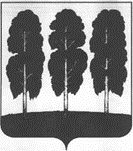 АДМИНИСТРАЦИЯ БЕРЕЗОВСКОГО РАЙОНАХАНТЫ-МАНСИЙСКОГО АВТОНОМНОГО ОКРУГА – ЮГРЫПОСТАНОВЛЕНИЕот  15.04.2024				                  	                                                  № 291пгт. БерезовоО признании утратившими силу некоторых муниципальных правовых актов администрации Березовского районаВ целях приведения муниципальных правовых актов администрации Березовского района в соответствие с действующим законодательством:1. Признать утратившими силу постановления администрации Березовского района:- от 31.05.2017 № 461 «О муниципальной программе «Формирование современной городской среды муниципального образования городское поселение Березово на 2017 год»;- от 28.12.2017 № 1165 «О внесении изменений в постановление администрации Березовского района от 31.05.2017 № 461 «О муниципальной программе «Формирование современной городской среды муниципального образования городское поселение Березово на 2017 год»;- от 31.05.2017 № 460 «О муниципальной программе «Формирование современной городской среды муниципального образования Березовский район на 2017 год»;- от 15.11.2017 № 964 «О внесении изменений в постановление администрации Березовского района от 31.05.2017 № 460 «О муниципальной программе «Формирование современной городской среды муниципального образования Березовский район на 2017 год».2. Опубликовать настоящее постановление в газете «Жизнь Югры» и разместить на официальном веб-сайте органов местного самоуправления Березовского района и городского поселения Березово.3. Настоящее постановление вступает в силу после его официального опубликования.И.о. главы района                                                                                     Г.Г. Кудряшов     